Datum: 05-01-2018 (samenvatting)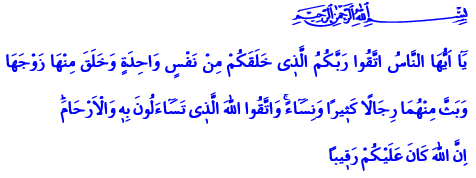 HUWELIJKSSLUITING (NIKĀḤ)Allah informeert ons als volgt in de Heilige Qurʾān: ‘O mensen! Vrees jullie Heer, Die jullie vanuit één enkel wezen schiep en daaruit zijn gelijke schiep en uit hen beiden vele mannen en vrouwen heeft voortgebracht en verspreid. Wees je bewust van Allah, uit Wiens naam jullie elkaar iets vragen en respecteer de familiebanden. Allah is de Bewaker over jullie.’ In sūra al-Nisāʾ staat وَاَخَذْنَ مِنْكُمْ م۪يثَاقًا غَل۪يظًا. Met mīthāq bedoelt Allah hier datgene wat echtgenoten aan elkaar beloven. Mīthāq betekent ook overeenstemming met Allah, waarin we Allah beloven dat we Zijn dienaar zijn. Mīthāq is dusdanig belangrijk, dat Allah datzelfde woord gebruikt om de belofte tussen echtgenoten onderling aan te duiden. Huwelijkssluiting (nikāḥ) betekent niet alleen de samenkomst van twee echtparen. Huwelijk betekent ook het laten getuigen van Allah in de belofte die je aan je partner voordraagt. Het huwelijk (nikāḥ) is gebaseerd op wederzijdse belofte (mīthāq), en het belangrijkste ingrediënt daarvan is eerlijkheid en oprechtheid (ṣidq). In een gezinsleven is het belangrijk dat echtgenoten loyaal blijven aan elkaar, zowel in goede als in slechte tijden. Zoals in het vers وَجَعَلَ بَيْنَكُمْ مَوَدَّةً وَرَحْمَةًۜ wordt aangestipt, vormen liefde (mawadda) en barmhartigheid (raḥma) de basis van het gezin. Het huwelijk (nikāḥ) is een oprichtingsakte van het gezin. Het is de hoeksteen van de samenleving. Om die reden is het nodig dat beide echtgenoten zowel mentaal als fysiek dusdanig ontwikkeld zijn, dat ze de verantwoordelijkheden van het stichten van een gezin kunnen doorzien én dragen. Vanwege deze grote verantwoordelijkheden is het ook nodig dat beide partners instemmen met het huwelijk. Wanneer iemand de puberteit (bulūgh) betreedt, beginnen zijn religieuze verantwoordelijkheden. Dat houdt dus in dat hij/zij vanaf dat moment onder meer moet bidden en vasten; men is dan namelijk aanbiddingsplichtig. Bij de afdracht van armenbelasting (zakāt) is het vereist dat men gedurende een volle jaar vermogend moet zijn. Voor de grote bedevaart (ḥajj) is het vereist dat men vermogend is en energiek genoeg is om de rituelen ervan uit te voeren. Deze vereisten zijn ook van toepassing bij het aangaan van een huwelijk. Bij een huwelijk zijn er zelfs nog meer eisen, zoals het kunnen dragen van de verantwoordelijkheden, respecteren van gelijkwaardigheid, instemming van beide partners en van de ouders. Het is zeer ongepast om bepaalde folkloristische huwelijksgewoontes aan te halen om daarmee de Islām zwart te maken. Wat we moeten doen is niet meegaan in deze zwartmakerij, maar door voorbeeldgedrag laten zien hoe schoon de Islām is. Ik vraag Allah om onze gezinnen te overladen met liefde, respect, genade, voorspoed en zegeningen. Āmīn.Redactie & vertaling: drs. Ahmed BulutIslamitische Stichting Nederland